陕西南梁矿业有限公司洒水车采购（绿化喷洒车）技术要求服务要求：底盘质保两年或10万公里（先到为准），上装部分及发动机质保一年自交车日起，在正常使用范围内，行驶1万公里或者1年内免费维修（不包括易损件和电器部分），保修期外有偿维修（只收取配件成本费用）。3.车辆故障，4小时内给予回复，24小时内给予故障处理（除厂家调件时间）。参考图像：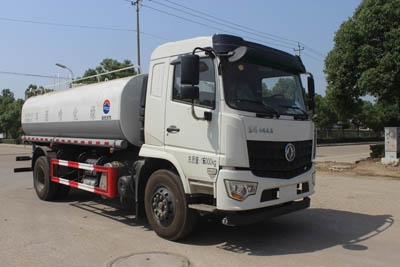 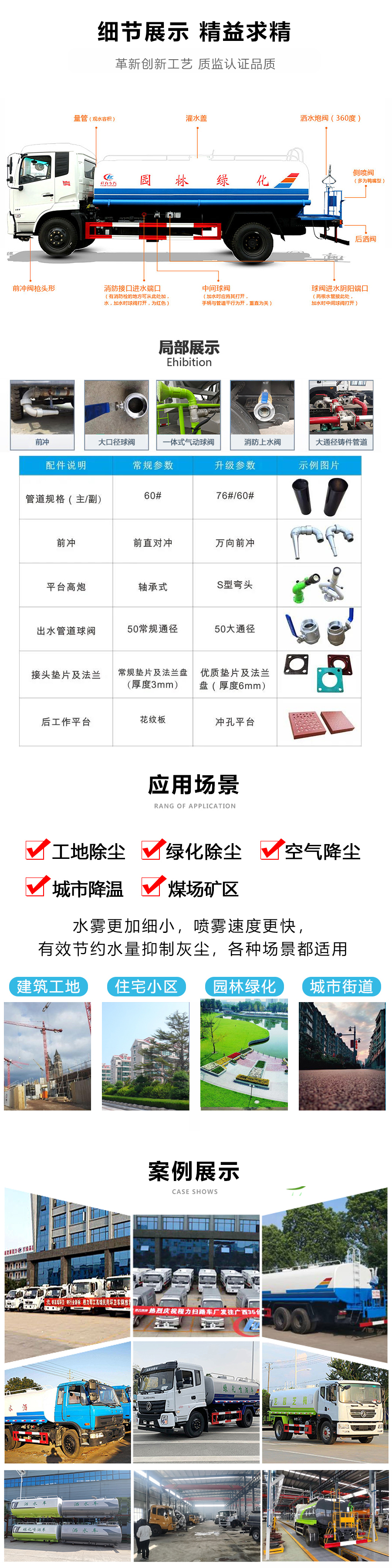 序号技术参数技术参数备注1货物名称洒水车 （绿化喷洒车）   以工信部公告参数为准，提供查询网址2罐体容积（m³）≥10   以工信部公告参数为准，提供查询网址3罐体厚度（mm）≥4以工信部公告参数为准，提供查询网址4水炮射程（m）≥25以工信部公告参数为准，提供查询网址5洒水宽度（m）≥14以工信部公告参数为准，提供查询网址6总质量（kg）≥16000以工信部公告参数为准，提供查询网址7整备质量（kg）≥6100       以工信部公告参数为准，提供查询网址8额定载质量（kg）≥9100      以工信部公告参数为准，提供查询网址9发动机国内知名品牌（玉柴、潍柴、康明斯、云内）以工信部公告参数为准，提供查询网址10发动机功率（kw）≥125以工信部公告参数为准，提供查询网址11排放标准GB-国Ⅵ排放以工信部公告参数为准，提供查询网址12燃料种类柴油以工信部公告参数为准，提供查询网址13外形尺寸(mm)≥7350×2480×3200以工信部公告参数为准，提供查询网址14最高车速(Km/h)≥80以工信部公告参数为准，提供查询网址15驾驶室准乘人数(人）≥2以工信部公告参数为准，提供查询网址16空调有以工信部公告参数为准，提供查询网址17防抱死系统ABS以工信部公告参数为准，提供查询网址18刹车气刹以工信部公告参数为准，提供查询网址19座椅气囊座椅以工信部公告参数为准，提供查询网址20玻璃起降电动起降玻璃以工信部公告参数为准，提供查询网址21底盘载货汽车底盘（二类）以工信部公告参数为准，提供查询网址22轮胎数（个）7（含全尺寸备胎）以工信部公告参数为准，提供查询网址23轮胎规格9.00R20钢丝胎以工信部公告参数为准，提供查询网址24轴距（mm）≥3950以工信部公告参数为准，提供查询网址25前悬/后悬(mm)≥1140/1950以工信部公告参数为准，提供查询网址26前轮距（mm）≥1650  以工信部公告参数为准，提供查询网址27后轮距（mm）≥1600以工信部公告参数为准，提供查询网址28接近角（°）≥21       以工信部公告参数为准，提供查询网址29离去角（°）≥13     以工信部公告参数为准，提供查询网址30其他要求整车在国家工信部公告目录类，具有环保免征公告，提供有效期内的车辆检测报告、3C证书复印件提供证明材料31功能要求前直冲后洒、带侧喷（花洒）、带后工作平台、平台上安装绿化洒水高炮（炮喷射形状可调节：直冲、大雨、中雨、毛毛雨、雾状、可连续调节、360°旋转）前直冲后洒、带侧喷（花洒）、带后工作平台、平台上安装绿化洒水高炮（炮喷射形状可调节：直冲、大雨、中雨、毛毛雨、雾状、可连续调节、360°旋转）备注1.以上所有参数为实质性要求，不允许有负偏离否则做无效标处理，代理商参与投标需取得制造商针对本项目授权书（原件）及制造商针对本项目的售后服务承诺函（原件）。2.包含车辆相关注册登记及费用。1.以上所有参数为实质性要求，不允许有负偏离否则做无效标处理，代理商参与投标需取得制造商针对本项目授权书（原件）及制造商针对本项目的售后服务承诺函（原件）。2.包含车辆相关注册登记及费用。1.以上所有参数为实质性要求，不允许有负偏离否则做无效标处理，代理商参与投标需取得制造商针对本项目授权书（原件）及制造商针对本项目的售后服务承诺函（原件）。2.包含车辆相关注册登记及费用。